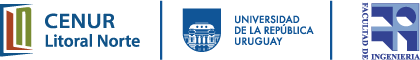 Taller de Ingeniería Biológica ILicenciatura en Ingeniería Biológica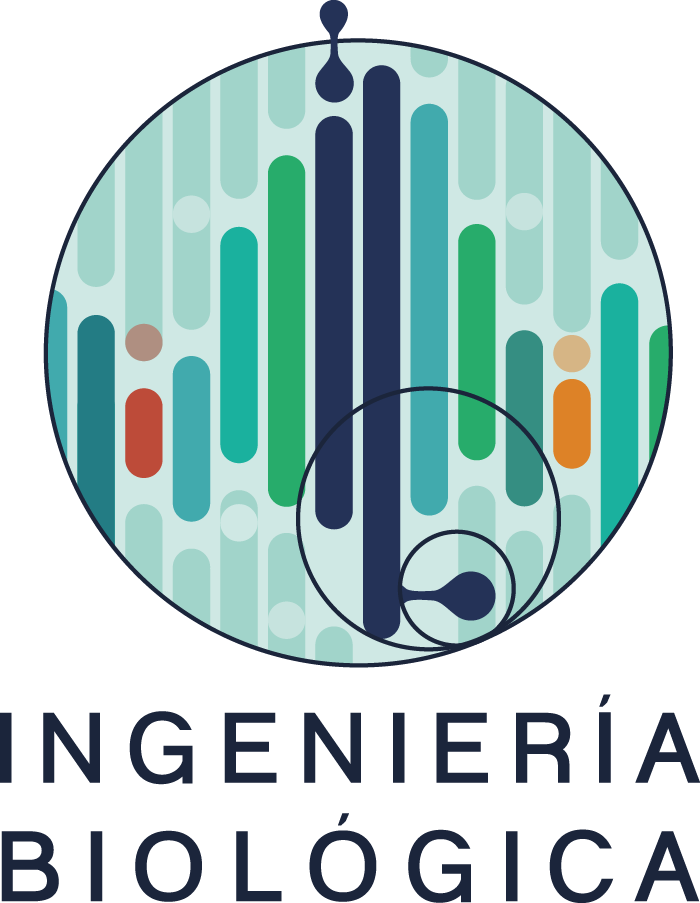 TITULO DEL INFORME1º Semestre - ….Año… (....Localidad…)…...Nombre y apellido del estudiante…....Fecha..Índice 1.0 IntroducciónEn esta sección se debe de introducir al lector en el tema de estudio y la motivación de por qué es importante el mismo. Para esto es recomendable incluir un marco teorico-experimental del tema, con referencias adecuadas que lleven a los antecedentes del problema y destacan la conexión de esas ideas con el trabajo realizado. Además se debe enunciar claramente el propósito del experimento.1.1 ObjetivosEn esta sección se debe de introducir los objetivos generales y específicos del trabajo planteado. GeneralesEspecíficos1.2 Marco TeóricoEl marco teórico, se debe introducir los conceptos teóricos que se utilizaron para el planteamiento del problema de un proyecto o del trabajo realizado. El marco teórico se caracteriza por tener un lenguaje teórico donde se define la disciplina a la cual pertenece el campo de  estudio escogido, el o los conceptos relevantes y el fenómeno que se quiere profundizar o estudiar.2.0 Metodologia y Desarrollo  En esta sección se describen los procedimientos seguidos y el instrumental utilizado. Es útil incluir un esquema del diseño experimental elegido, para esto puede recurrirse a diagramas que muestren las características más importantes del arreglo y la disposición relativa de los instrumentos. Es buena práctica también incluir cuáles variables se miden directamente, cuáles se obtienen indirectamente y a cuáles tomamos como datos de otras fuentes. También es aconsejable describir las virtudes y limitaciones del montaje, analizar las fuentes de errores e individualizar las que aparezcan como más críticas.3.0 Resultados y Discusión3.1 ResultadosLos resultados deben presentarse principalmente en forma de gráficos. Y en caso de ser valores puntuales es esencial presentar dichos valores acompañados de sus respectivas incertidumbres, especificando el método de cálculo de las mismas e incluyendo las unidades correspondientes.3.2 DiscusiónEn esta sección se debe explicitar el análisis de datos obtenido. Se analizan, por ejemplo, las depen dencias entre las variables, la comparación de los datos con el modelo propuesto o las similitudes y discrepancias observadas con otros resultados. Si el trabajo propone un modelo nuevo para explicar dichos resultados, debe quedar lo más claro posible. Si se utilizó un modelo de otro trabajo, debe de ser citado correctamente e incluido en las referencias.4.0 ConclusionesSe debe comentar objetivamente lo que se ha aprendido del experimento realizado, sintetizar las consecuencias e implicancias que encontramos asociadas a los resultados.5.0 ReferenciasSe realiza un listado de la bibliografía utilizada en el trabajo. Debe contener en nombre de los autores de las publicaciones citadas en el trabajo, el título de las mismas, el nombre de la revista o editorial que las publicó.